【附件1】「七星潭的石頭會說話」行前培訓課程教案、石頭畫作品及明信片設計【七星潭的石頭在說話】行前培訓課程教案課程設計發想　　石頭會說話嗎？一般人印象中寂靜無聲的石頭，透過具有敏銳觀察力的眼睛、活潑的想像力...不但會說話，還能講故事呢！活動一：石頭畫創作(80分鐘)【引發問題意識】教師說明七星潭的歷史與石頭的相關知識。引發學生對七星潭創作的動機與興趣。七星潭的由來在七星潭是「海」不是「潭」。 七星潭的地名最早出現在清同治、光緒年間，因為七星潭地區羅列有著大小不等的小湖泊。七星潭原位於現在飛機場一帶，為了興建花蓮機場，將原本住在七星潭附近的居民遷移至今的海灣處，而遷移到海灣處的七星潭居民，因為習慣自稱七星潭居民，外人便叫此海灣為七星潭。七星潭又稱月牙灣，是個湛藍的礫石海灣。原本只是一處平靜的小漁村，因擁有得天獨厚的自然地理環境，現在變成花蓮著名的觀光景點。美麗的石頭展示場七星潭受大陸板塊與歐亞板塊造山運動擠壓形成星月型海灣。海灘遍佈著河流所遺留下來的大小石礫，這些石礫在海浪經年的來回淘洗下，成為渾圓的鵝卵石或晶瑩剔透的小石子，由於海浪回洗力量大，沙都被帶回海底，留在灘上的，是一大片潔白、晶圓的美麗小石頭。這些石頭充滿粗細不同的線條，這是石頭中的礦物被擠壓後再凝結的結果。也是我們將進行創作課程時，最特殊的媒材。【說明與示範】老師說明與示範如何進行石頭的創作。【步驟一】 撿石頭七星潭的石頭被海浪淘洗磨去了銳角，形狀多半橢圓，顏色偏灰，但還是夾雜著許多特別的形狀，看到讓你聯想到 "某樣東西" 的石頭就先撿起來，多檢幾個，不用再淘汰，讓石頭引領你找出創作的主題。 如果想搭配一些其他的材料，現場看得到的東西，都可以善加利用。● 範例一：利用石頭的外形：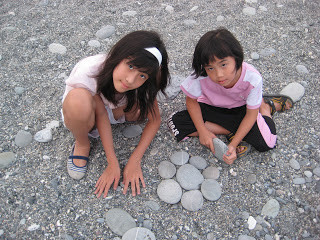 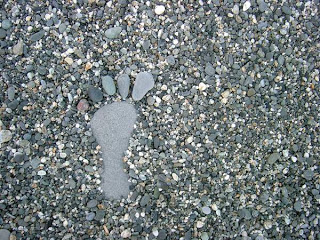 一塊大石頭被埋在礫石中，只露出類似腳掌的形狀，我找了五個大小適當的腳趾頭放上去，變成一隻腳。如果換個想法，撿一顆圓形的石頭放在下方，我想，就會像一個驚嘆號 "！"還像什麼呢? 再想想看，還有很多其他的可能喔！●範例二：利用石頭上的紋路
頭上的線條玩 "連連看"，連出了好多種符號。  　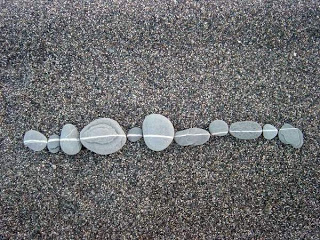 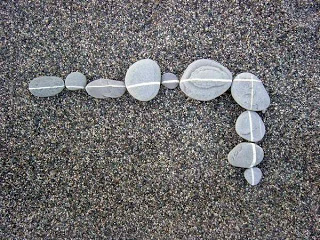 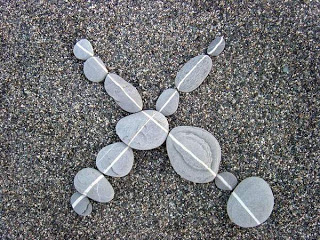 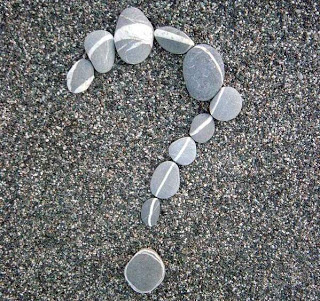 ●範例三：最好是紋路和外形都能用上：我先撿到一塊形狀像 "茶海" 的石頭，然後為它尋尋覓覓，搭配了一個大小適當的杯子，不是颱風季節，找不到雅緻的漂流木，就找了一段枯木當茶盤，組合起來，就是一件簡單有趣的作品了。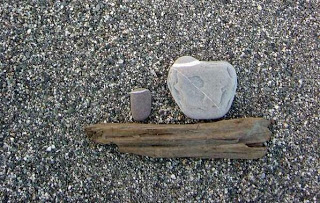 有些石頭的形狀、紋路很類似，我喜歡先撿放一堆，再邊欣賞邊想：可以組合成甚麼圖形？蝴蝶的翅膀由四個部份組成，是不錯的題材之一，還有呢？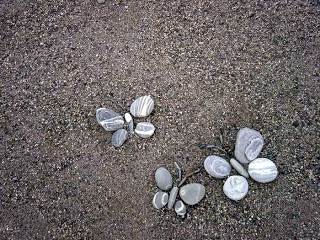 加上扁長的橢圓形翅膀和眼睛，就是一隻蜻蜓了。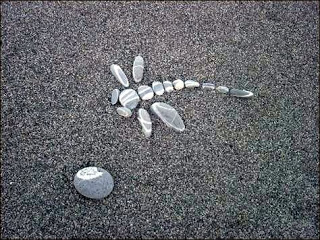 【步驟二】 尋找適合呈現主題的位置。　背景適合細沙、礫石還是大石頭的表面？　為了安全，請不要選擇太靠近海水的地方。
【步驟三】盡量保持材料原有的樣子， 用堆疊、排列、組合等方式完成作品。
【步驟四】拍照：每人至少一件作品(可多件)。每件作品從不同角度多拍幾張，再從中選一張最喜歡的上傳。              　　　　
【步驟五】寫出你的作品想說的話。●範例一：我們是圓形，也是方形。單個的時候，我們是圓形，跟同伴牽起手來，就可以變出方格子，因為合作，我們可以做到自己一個人無法完成的事。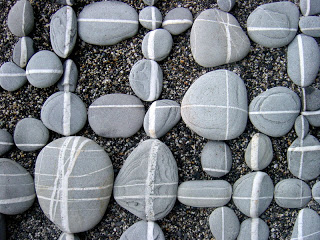 ●範例二：我飛了數十億光年，好不容易才落到這裡，好累啊，請讓我休息一下吧！海浪唱的催眠曲真好聽，請別打擾我，讓我安安靜靜的再睡一會兒。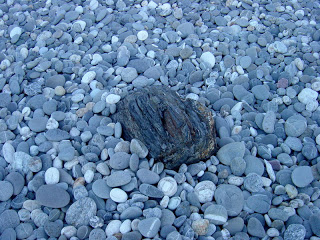 ●範例三：我們是圓桌武士，這張桌子讓我們更友愛、更團結。
因為桌子是圓的，沒有高低之分；因為我們都面向圓心，所以面向著每一個人的正面，也用正面對著每一個人。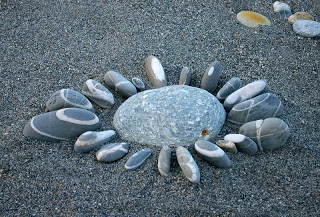 期待． 聽一聽 ~ 七星潭的石頭 跟你說了些什麼．．活動二:大地畫布（120分鐘）(一)實地創作全體學生一起到訪七星潭的石礫灘，先完成淨灘活動後，依照老師在課堂中分享教導的原則開始創作。鼓勵學生除了找尋合意石頭外，可以結合多元媒材與環境來設計。創作完成拍照做紀錄。提醒學生，除了拍照，什麼都不能取；除了欣賞，什麼都不能留。創作完畢的石頭回歸自然，不能帶走；也不能留下任何垃圾。    作品完成後上傳雲端共享平台，全班一起欣賞與分享。也讓日本的夥伴先睹為快，因為在交流團出訪時，他們要帶著七星潭美麗的石頭畫一起去與外國友人交流呢！【七星潭石頭畫作品】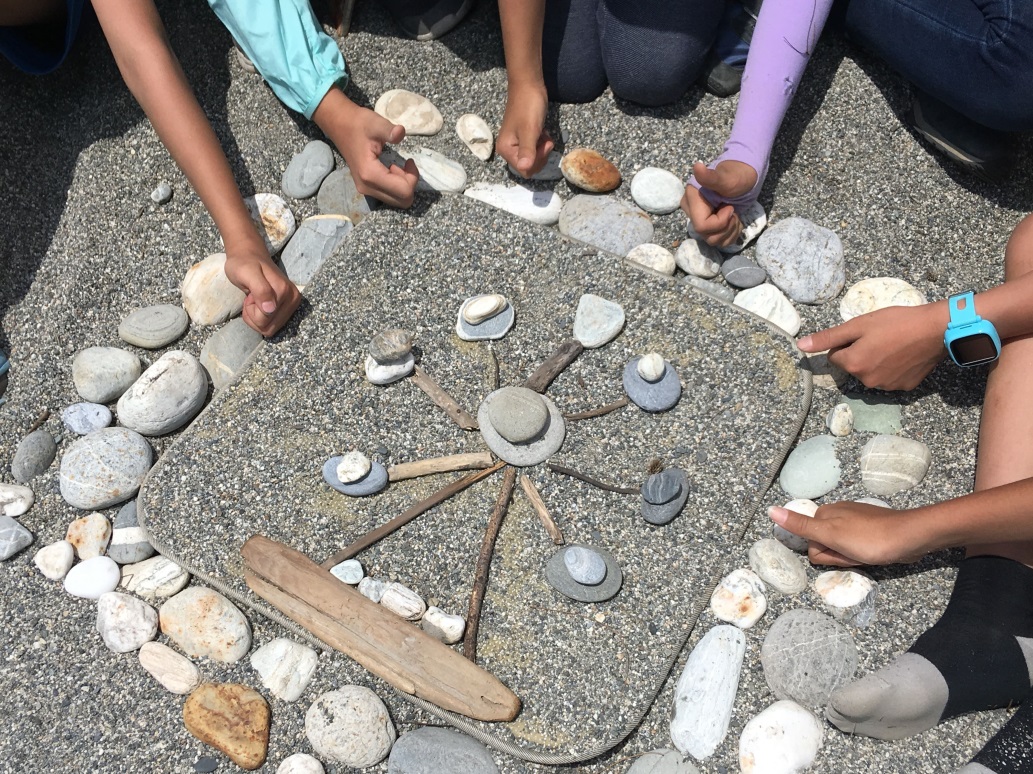 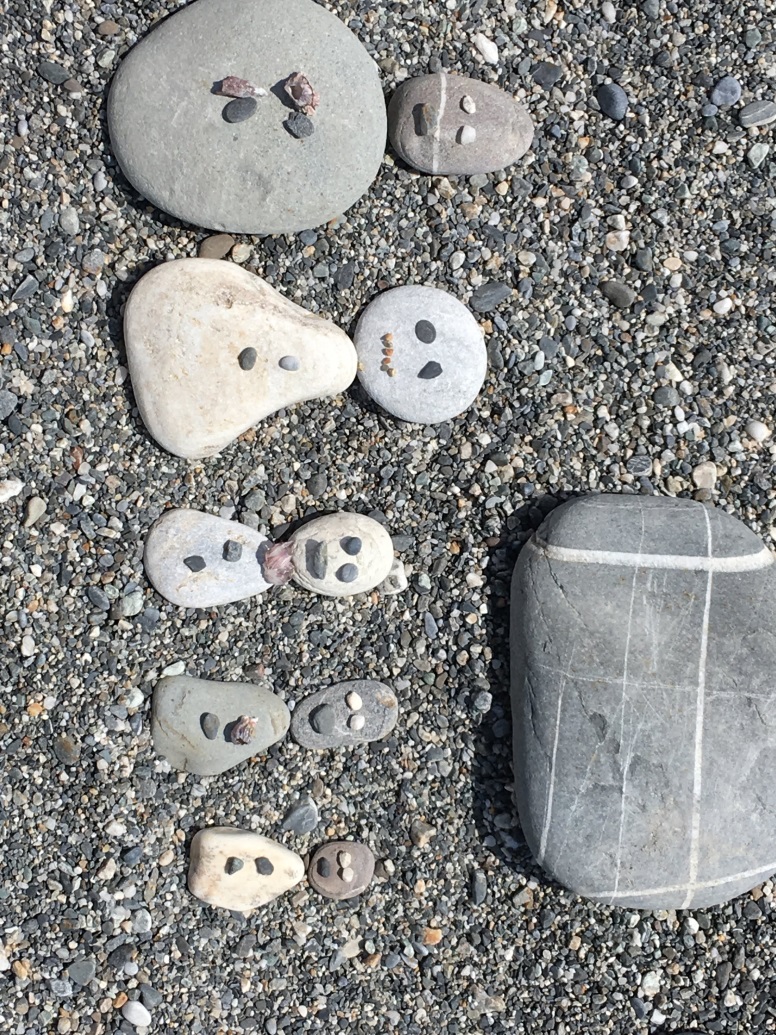 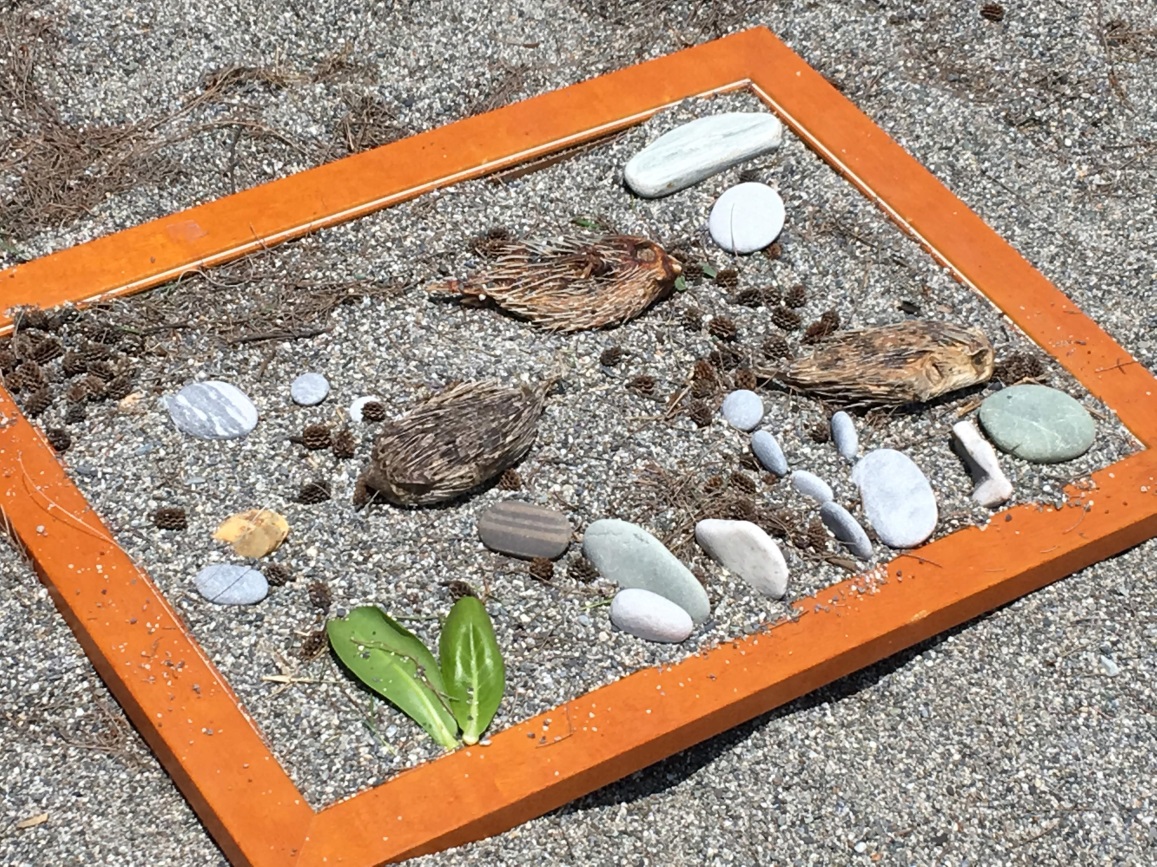 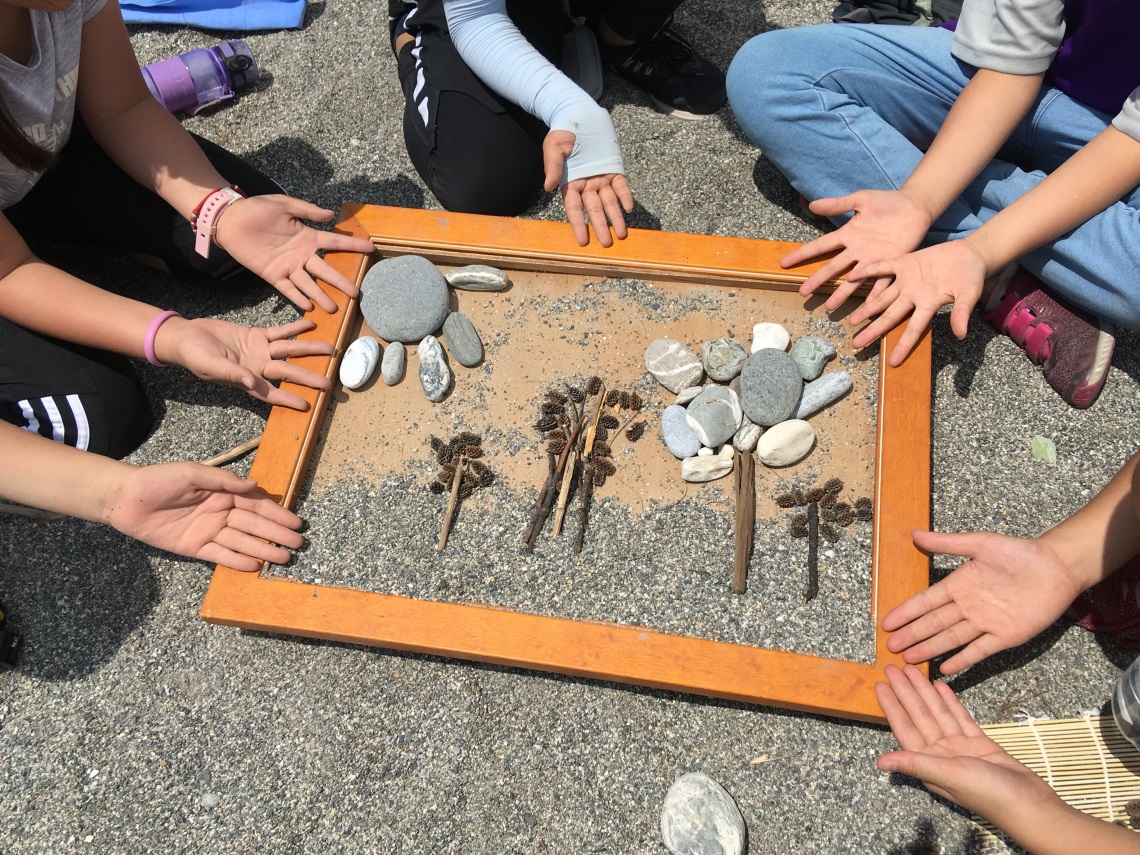 【七星潭石頭畫明信片】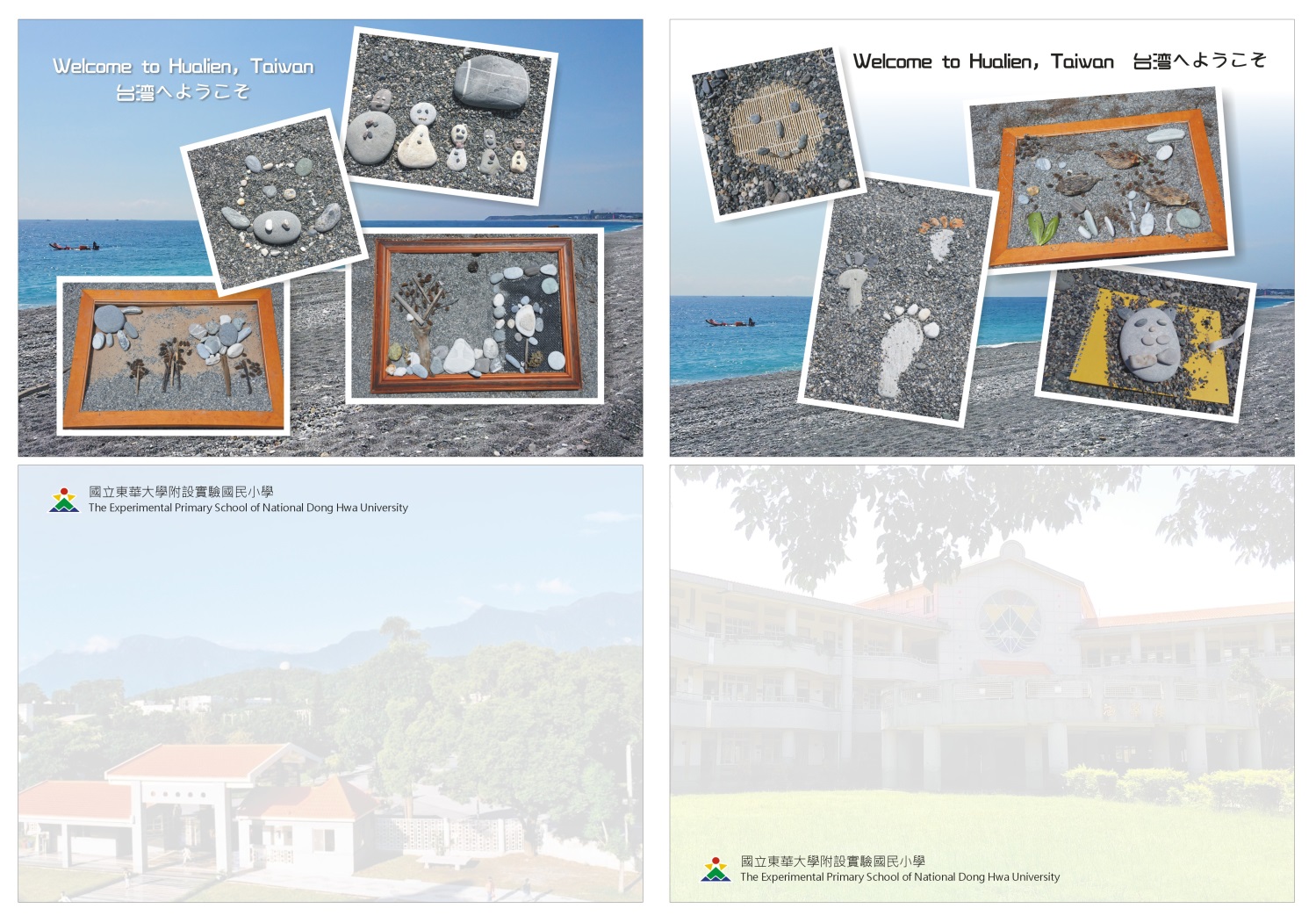 【延伸---inbound課程】送禮----中日聯手創作「七星潭的石頭在說話」明信片(80分鐘)1.日本池田小學姊妹校的學生來訪時，我們已經有了以石頭創作的經驗，當接待的小主人陪伴引導日本同學，一起到七星潭海邊，聯手用石頭共同創作，拍照記錄。2.將照片後製作成明信片，3.共同創作的明信片不但彼此留存作紀念，寫上隻字片語後到郵局寄航空信回日本，為我們的中日交流留下一個美好的紀念。